Отделение СФР по Томской области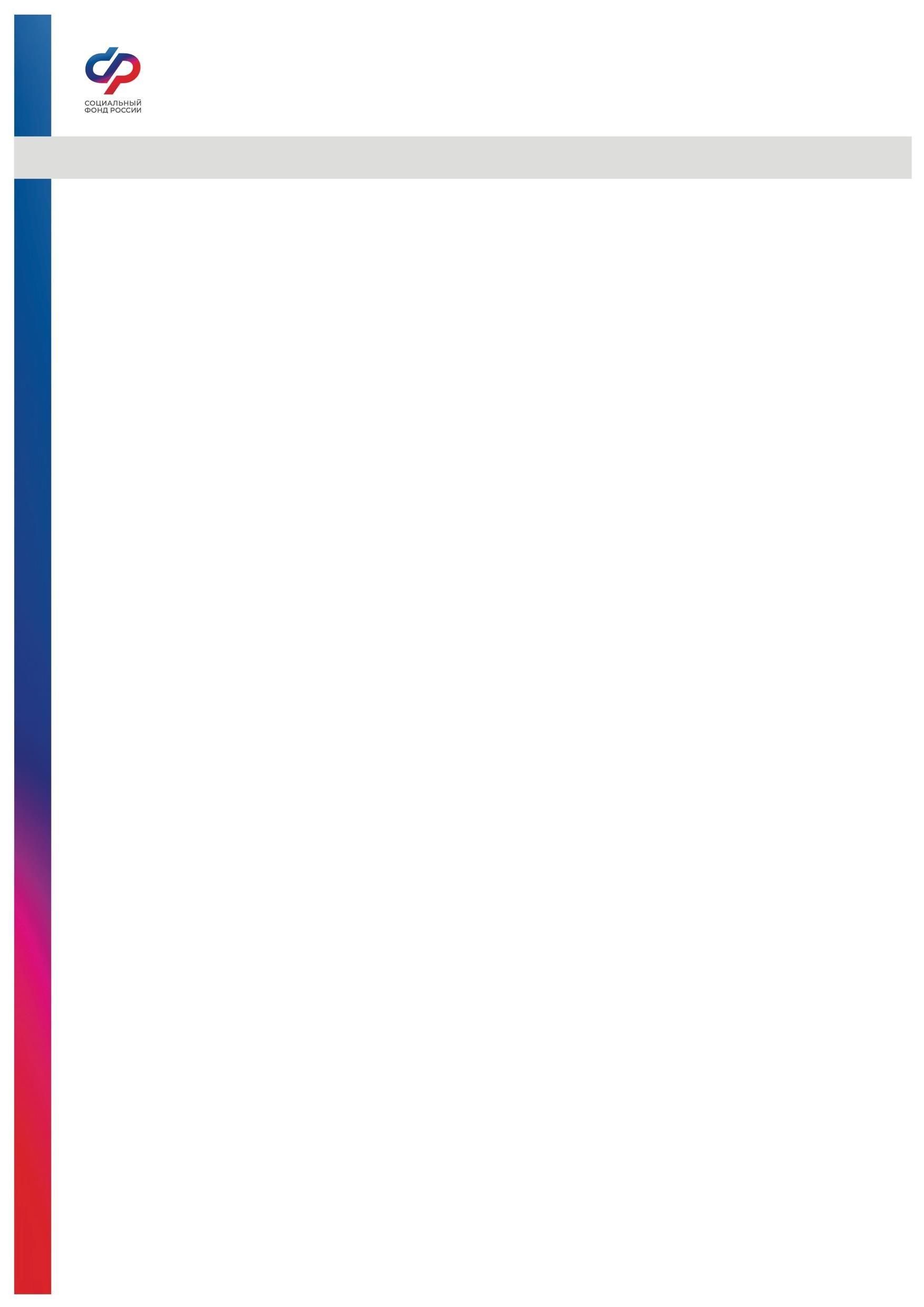 Пресс-релиз от 21.03.2024 Социальный фонд предостерегает граждан от мошенниковМошенники постоянно ищут способы обмана граждан, особенно людей старшего возраста. Из-за этого пенсионеры часто сталкиваются с различными манипуляциями и становятся жертвами злоумышленников.Как обманывают мошенникираспространяют недостоверную информацию в социальных сетях и мессенджерах о волне проверок пенсионеров со стороны Социального фонда, Налоговой службы и отделов социальной защиты;распространяют информацию о том, что сотрудники фонда обходят квартиры пожилых граждан с целью сверки прописки по официальным документам с реальным местом проживания. Если пенсионер не живет по месту постоянной регистрации, его выплаты якобы урежут или вообще снимут, при этом могут привлечь к ответственности, вплоть до уголовной;уточняют, получил ли человек выплаты (пенсию или пособие) и направляют в Социальный фонд России разбираться;недобросовестные юристы навязывают пожилым людям платные услуги. Пенсионерам, в частности, предлагают защиту от мнимых проверок, варианты решения вопросов с официальными органами и даже перерасчеты пенсии в большую сторону.Социальный фонд предостерегает граждан не поддаваться на уловки мошенников! Сотрудники фонда никогда не ходят по домам с какими-либо проверками или опросами. Если к вам пришли люди и представились работниками Социального фонда – не верьте, это мошенники.Социальный фонд настоятельно рекомендует россиянам не доверять сомнительным предложениям и не пользоваться платными услугами. Все сервисы по оформлению и перерасчету пенсий бесплатно предоставляют клиентские службы Социального фонда, а также МФЦ.Получить консультацию можно через контакт-центр по социальным вопросам. Операторы круглосуточно отвечают на вопросы о пенсиях, детских пособиях и социальных выплатах по бесплатному федеральному номеру 8-800-1-00000-1.Для получения личной консультации по вопросу, требующему получения и обработки персональных данных (ФИО, дата рождения, СНИЛС, паспортные данные), всегда можно обратиться:в клиентскую службу СФР по месту проживания или пребывания;в Электронную приемную фонда, в любое время 24/7;на портал госуслуг.Полная информация о мерах поддержки Социального фонда доступна на сайте sfr.gov.ru, а также в официальных аккаунтах фонда в социальных сетях Телеграм, Вконтакте и Одноклассники.Группа по взаимодействию со СМИ Отделения Фонда пенсионного и социального страхования РФ по Томской области Сайт: www.sfr.gov.ru. Тел.: (3822) 60-95-12; 60-95-11; E-mail: smi @080.pfr.ru